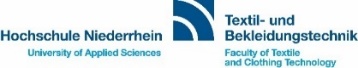 Hier ist Platz (Bitte max. 3 Din A4 Seiten abgeben) für Deine Kurzbeschreibung (Wandel) und Bilder zu Deinem „Wandel“- Style für den Bundespresseball am 29. Nov. im Hotel Adlon in Berlin. Name | VornameMatrikel Nr. | Studiengang | SemesterMailadresse | TelefonnummerTitel Wandel Style:Entstanden im Fach| Betreuender DozentIch zeige meinen Style selbstKonfektionsgröße Style:Ich brauche ein Model   Ich weiß es noch nichtFarb/Materialkonzept